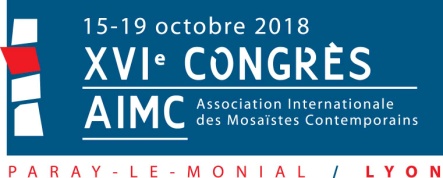 Registration required before June15, 2018 - beyond this date, the costs may be increasedNAME: Surname:Address :City:						Postal Code/Zip: Country:E-mail:Registration form to be sent back by e-mail: aimcfrance2018@orange.frby mail: AIMC FRANCE, 27 montée de l'école 73710 PRALOGNAN FRANCEI sign up for the AIMC Congress FRANCE 2018 Paray-Le-Monial (included buffet, music show and gala dinner)from Monday October 15th to Wednesday October 17th 2018                ☐ yes      ☐ noI sign up for the post-congress Lyon, Vienne, Saint-Romain-en-GalThursday 18th and Friday october 19th 2018 (included transport by bus buffet of Thursday and dinner at Georges)                ☐ yes      ☐ noI sign up for the visit to Elaine M Goodwin's Gallery in Couches (included transport by bus and vernissage buffet)                ☐ yes      ☐ noTotal cost:Payment:by check payable to the order: AIMC FRANCE 2018 (France only)by bank transfer (all charges are at the participant's expense, often free in Europe)IBAN : FR7610278073750002040840153   BIC : CMCIFR2A    Account holder : AIMC-FRANCE2018by Paypal (free for you) : aimcfrance2018@orange.fr100 €70 €15 €… €I would like to make an oral presentation : ☐yes      ☐ noThe practical arrangements will be sent to you after registration.language of my oral presentation : ☐french      ☐englishI will send my text in : ☐french      ☐englishI will send a personal mosaic to be exhibited during the congress: ☐yes      ☐ noThe practical arrangements will be sent to you after registration.A catalog will be published.